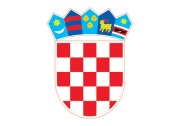       REPUBLIKA HRVATSKAŠIBENSKO-KNINSKA ŽUPANIJA           OŠ ČISTA VELIKAKLASA: 330-01/18-01/140URBROJ: 2182/1-12/1-6-01-18-2Čista Velika, 13. rujna 2018.							DJELO d.o.o. Šibenik – joško@djelo.hr  MLINAR d.o.o.– snjezana.lovric@mlinar.eu.comPOZIV NA DOSTAVU PONUDEPoštovani,naručitelj OŠ Čista Velika, Čista Velika, 22214 Čista Velika, OIB:09629607490 pokrenula je postupak jednostavne nabave gotovih učeničkih marendi za školsku godinu 2018./2019.Stoga Vam sukladno članku 6. Pravilnika o provedi postupaka jednostavne nabave u školi upućujemo ovaj poziv za dostavom ponuda za navedene proizvode, u skladu sa troškovnikom, a prema dolje navedenim uvjetima.PODACI O NARUČITELJU NABAVENaručitelj:Osnovna škola Čista Velika, Čista Velika bb, 22214 Čista VelikaOIB: 09629670490Tel. 022/215-512web: http://os-cista-velika.skole.hre-mail: ured@os-cista-velika.skole.hr Osoba zadužena za komunikaciju s ponuditeljima:Silvio Šoda, tel. 022/489-098, e-mail: silvio.soda1@skole.hr PODACI O PREDMETU NABAVEOpis predmeta nabave:Predmet nabave su gotove učeničke marende sukladno Troškovniku iz priloga II. ovogPoziva.Troškovnik:Ponuditelj je obvezan ispuniti troškovnik koji je sastavni dio poziva na dostavu ponuda. Troškovnik mora biti ispunjen na izvorniku, neizbrisivom tintom i ovjeren potpisom i pečatom ovlaštenog predstavnika ponuditelja.Procijenjena vrijednost nabave:Procijenjena vrijednost nabave je 31 000 kn (PDV-a uračunat).Mjesto izvršenja (isporuke robe):Osnovna škola Čista Velika, Čista Velika bb, 22214 Čista VelikaNačin i rok isporuke robe:Gotove učeničke marende će se isporučivati prema potrebama naručitelja temeljem dostave narudžbenice odabranom ponuditelju ili na drugi način, sukladno dogovoru ugovornih strana. Rok isporuke proizvoda iz točke 2.1 ovog Poziva određuje naručitelj, sukladno dogovoru sa dostavnim službama odabranog ponuditelja.Ponuditelj je dužan kod isporuke predmetne nabave pridržavati se odredbi Zakona o hrani (NN broj 81/13, 14/14, 30/15).PODACI O PONUDISadržaj i način izrade ponude:Ponuda treba sadržavati:Ponudbeni list – ispunjen, potpisan i ovjeren od strane ponuditeljaTroškovnik – ispunjen, potpisan i ovjeren od strane ponuditelja Nakon rangiranja ponuda prema kriterijima za odabir ponude, a prije donošenja odluke o odabiru, naručitelj može od najpovoljnijeg ponuditelja s kojim namjerava sklopiti ugovor o nabavi i isporuci zatražiti dostavu dodatnih podataka vezano za pojedine proizvode.Način dostave:Ponuda se, u pravilu, dostavlja u zatvorenoj omotnici na adresu naručitelja. Ponude se mogu dostaviti osobno ili preporučenom poštom.Na zatvorenoj omotnici moraju biti navedeni naziv i adresa naručitelja:OSNOVNA ŠKOLA ČISTA VELIKAČista Velika bb, 22214 Čista Velikanaznaka:„NE OTVARAJ – PONUDA ZA NABAVU I ISPORUKU GOTOVIH UČENIČKIH MARENDI ZA ŠKOLSKU GODINU 2018./2019.“	Na poleđini omotnice navodi se adresa ponuditelja.Kriterij odabira ponude:Ekonomski najpovoljnija ponudaRok za dostavu ponude:Rok za dostavu ponude je 24. rujna 2018. godine do 15:00 satiS poštovanjem,									Ravnatelj:									Marijan Belamarić